Daffodil International University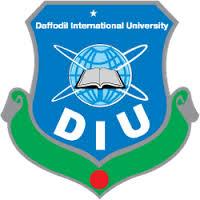 Faculty of Science and Information TechnologyDepartment of Environmental Science & Disaster ManagementSemester Wise Registration	Semester: Spring-2022Level-1 Term-1 (15) 35th Batch (New Batch)Level-1 Term-1 (15) 35th Batch (New Batch)Level-1 Term-1 (15) 35th Batch (New Batch)Course CodeCourse TitleCredit	ENG 101Communicative English-13ESDM 104Bangladesh-Physical Environment3ESDM 102Geography and Environment3MATH 101Basic Mathematics3Level-1 Term-2 (10) 34th Batch (Arpan)Level-1 Term-2 (10) 34th Batch (Arpan)Level-1 Term-2 (10) 34th Batch (Arpan)Course CodeCourse TitleCredit	ENG 101Communicative English-23ESDM 105Fundamentals of Ecology3ESDM 202Environmental Chemistry with Lab4BIO 101Environmental Biology with Lab4Level-1 Term-3 (10) 33th Batch (Sartaj)Level-1 Term-3 (10) 33th Batch (Sartaj)Level-1 Term-3 (10) 33th Batch (Sartaj)Course CodeCourse TitleCreditESDM 202Environmental Chemistry with Lab4ESDM 206Environmental Hazards and Disaster Management3ESDM 203Environmental Resource Management3BIO101Environmental Biology with Lab4Level-2 Term-1(06) 32nd Batch (Touhid)Level-2 Term-1(06) 32nd Batch (Touhid)Level-2 Term-1(06) 32nd Batch (Touhid)Course CodeCourse TitleCreditESDM 203Environmental Resource Management3ESDM 206Environmental Hazards and Disaster Management3MATH 101 Basic Mathematics3ESDM 406Gender and Environment3Level-2 Term-2 (08) 31st Batch (Nafi)Level-2 Term-2 (08) 31st Batch (Nafi)Level-2 Term-2 (08) 31st Batch (Nafi)Course CodeCourse TitleCreditESDM 406Gender and Environment3ESDM 202Environmental Chemistry with Lab4ECO 101Environmental Economics3ESDM 208Fundamentals of Hydrosphere3Level-3 Term-1 (35) 29th Batch (Sadik)Level-3 Term-1 (35) 29th Batch (Sadik)Level-3 Term-1 (35) 29th Batch (Sadik)Course CodeCourse TitleCreditESDM 301Environmental Pollution and Management3ESDM 302Water Resource Planning and Management3ESDM 409Landscape Simulation and Perception3ESDM 408Instrumental Methods for Environmental Analysis3Level-3 Term-2 (06) 28th Batch (Jadid)Level-3 Term-2 (06) 28th Batch (Jadid)Level-3 Term-2 (06) 28th Batch (Jadid)Course CodeCourse TitleCreditESDM 305Urban Environmental Issues and Planning3GIS 201Remote Sensing and GIS with Lab4ESDM 402Environmental Modeling3ESDM 406Gender and Environment3Level-3 Term-3 (16) 27th Batch (Mehedi)Level-3 Term-3 (16) 27th Batch (Mehedi)Level-3 Term-3 (16) 27th Batch (Mehedi)Course CodeCourse TitleCreditESDM 305Urban Environmental Issues and Planning3GIS 201Remote Sensing and GIS with Lab4ESDM 402Environmental Modeling3ESDM 406Gender and Environment3Level-4 Term-1 (18)26th Batch (Sifat)Level-4 Term-1 (18)26th Batch (Sifat)Level-4 Term-1 (18)26th Batch (Sifat)Course CodeCourse TitleCreditESDM 201Environmental Engineering 3ESDM 404Seminar Pre-Approved Topic1GIS 301Remote Sensing for Resource Appraisal with Lab4ESDM 403Research Methods (Project and Design)2Level-4 Term-2 (12) 25th Batch (Nishad)Level-4 Term-2 (12) 25th Batch (Nishad)Level-4 Term-2 (12) 25th Batch (Nishad)Course CodeCourse TitleCreditESDM 410Project and Seminar6